Проект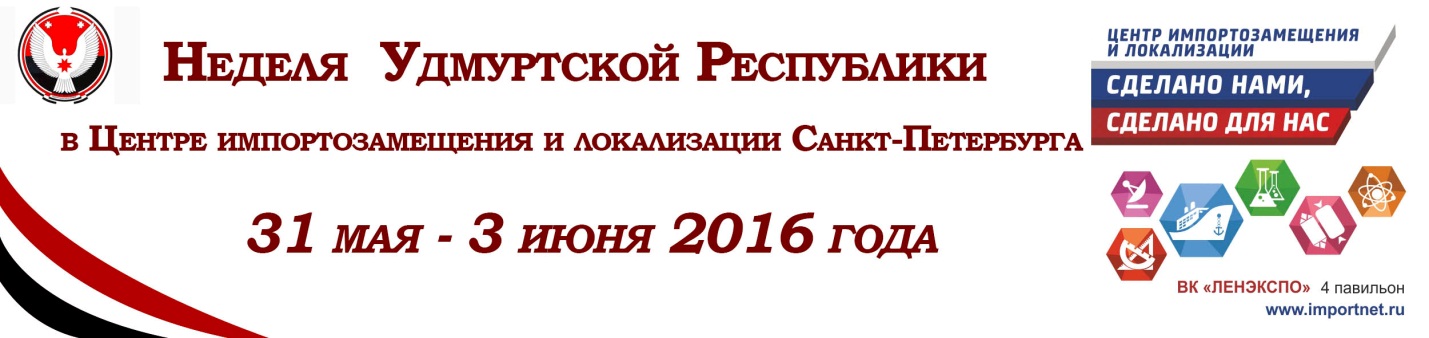 Программа «Недели Удмуртской Республики»Комплекс Ленэкспо, 4 павильон(г. Санкт-Петербург, Большой проспект В.О., 103)ВремяМероприятиеМероприятие30 мая – понедельник30 мая – понедельник30 мая – понедельникВ течение дня Прибытие делегации Удмуртской Республики, монтаж экспозиции Прибытие делегации Удмуртской Республики, монтаж экспозиции 31 мая - вторник31 мая - вторник31 мая - вторник11:00(1 этаж)Начало работы экспозиции Удмуртской Республики Начало работы экспозиции Удмуртской Республики 11:00(1 этаж вход Ленэкспо)Встреча Губернатора Санкт-Петербурга, представителей Правительства Санкт-ПетербургаВстреча Губернатора Санкт-Петербурга, представителей Правительства Санкт-Петербурга11:05 – 11:35(1 этаж)Осмотр экспозиции сучастием Главы Удмуртской Республики и Губернатора Санкт-Петербурга, представителей Правительства Удмуртской Республики и Санкт-ПетербургаПроект схемы прохода экспозиции:- Удмуртская Республика-  импортозамещение-  туризм- новации- точки роста- АПК с дегустациейОсмотр экспозиции сучастием Главы Удмуртской Республики и Губернатора Санкт-Петербурга, представителей Правительства Удмуртской Республики и Санкт-ПетербургаПроект схемы прохода экспозиции:- Удмуртская Республика-  импортозамещение-  туризм- новации- точки роста- АПК с дегустацией11:35 – 11:55(1 этаж)Пресс-подход (пресс-релизы об Удмуртской Республики и предприятиях в подготовке)Пресс-подход (пресс-релизы об Удмуртской Республики и предприятиях в подготовке)11:55 – 12:00Переход в конференц-зал на 2 этажеПереход в конференц-зал на 2 этаже12:00-13:00 Конференц-зал  №1 (150-200 человек)Круглый стол «Презентация потенциала и возможностей Удмуртской Республики»Модератор: министр экономики Удмуртской Республики М.П. ЗайцевКруглый стол «Презентация потенциала и возможностей Удмуртской Республики»Модератор: министр экономики Удмуртской Республики М.П. Зайцев12:00-12:0512:05-12:1012:10-12:2012:20-12:3012:30-12:4012:40-12:50Приветствие Губернатора Санкт-ПетербургаГеоргия Сергеевича ПолтавченкоПриветствие Губернатора Санкт-ПетербургаГеоргия Сергеевича Полтавченко12:00-12:0512:05-12:1012:10-12:2012:20-12:3012:30-12:4012:40-12:50Приветствие Главы Удмуртской Республики Александра Васильевича СоловьеваПриветствие Главы Удмуртской Республики Александра Васильевича Соловьева12:00-12:0512:05-12:1012:10-12:2012:20-12:3012:30-12:4012:40-12:50Фильм об Удмуртской РеспубликеФильм об Удмуртской Республике12:00-12:0512:05-12:1012:10-12:2012:20-12:3012:30-12:4012:40-12:50Выступление: О возможностях и потенциале сотрудничества Удмуртской Республики (компетенции, предложения сотрудничества, точки роста)М.П. Зайцев -  министр экономики Удмуртской Республики Выступление: О возможностях и потенциале сотрудничества Удмуртской Республики (компетенции, предложения сотрудничества, точки роста)М.П. Зайцев -  министр экономики Удмуртской Республики 12:00-12:0512:05-12:1012:10-12:2012:20-12:3012:30-12:4012:40-12:50Выступление: Условия для привлечения инвестиций и поддержки проектов в Удмуртской РеспубликеИ.В.Пономарев – директор Агентства инвестиционного развития Удмуртской Республики Выступление: Условия для привлечения инвестиций и поддержки проектов в Удмуртской РеспубликеИ.В.Пономарев – директор Агентства инвестиционного развития Удмуртской Республики 12:00-12:0512:05-12:1012:10-12:2012:20-12:3012:30-12:4012:40-12:50Выступление: Продукция Удмуртской Республики в импортозамещениии РФВ.Н. Разумков – министр промышленности и торговли Удмуртской Республики Выступление: Продукция Удмуртской Республики в импортозамещениии РФВ.Н. Разумков – министр промышленности и торговли Удмуртской Республики 12:50-13:00Подписание соглашения о сотрудничестве между Удмуртской Республикой и Санкт-ПетербургомПодписание соглашения о сотрудничестве между Удмуртской Республикой и Санкт-Петербургом13:00-13:30Кофе-пауза Кофе-пауза 13:30-15:00Конференц-зал  №1Круглый стол «Проект «Ижевский завод»: презентация проекта Индустриального парка «Ижевский завод», предложения сотрудничестваД.В.Рыбаков -Круглый стол «Проект «Ижевский завод»: презентация проекта Индустриального парка «Ижевский завод», предложения сотрудничестваД.В.Рыбаков -14:00-15:00Переговорная комната 1ПрезентацияЗавод оборудования «Бонкрафт»ПрезентацияЗавод оборудования «Бонкрафт»15:00-16:30Конференц-зал  №1Презентация промышленного кластера «Русские беспилотные системы»П.С. Павлова -Презентация промышленного кластера «Русские беспилотные системы»П.С. Павлова -15:00-16:30Конференц-зал  №1ООО «Финко» unmanned.ruООО «Финко» unmanned.ru15:00-16:30Конференц-зал  №1ООО «Zala Aero» www.zala.aeroООО «Zala Aero» www.zala.aero15:00-16:30Конференц-зал  №1ООО «Ижмаш-беспилотные системыwww.izh-bs.ruООО «Ижмаш-беспилотные системыwww.izh-bs.ru13:30-15:00Конференц-зал № 3 на 1,5 этаж –угловой залПрезентация возможностей ООО «Индустрия путешествий» в сфере межрегионального социального и лечебно-рекреационного туризмаВ.О.Низамиева – директор ООО «Индустрия путешествий»Биржа контактовПрезентация возможностей ООО «Индустрия путешествий» в сфере межрегионального социального и лечебно-рекреационного туризмаВ.О.Низамиева – директор ООО «Индустрия путешествий»Биржа контактов1 июня - среда1 июня - среда1 июня - среда10:00 – 12:00Конференц-залы №№ 1 и 2Презентации предприятий Удмуртской Республики:Будет интересно:- инвесторам, - предприятиям промышленности, агропромышленного комплекса, стройиндустрии, торговли, общественного питания, гостиничной отрасли, компаниям по ремонту жилья, жилищно-коммунальной сферы,  образовательным и лечебно-профилактическим учреждениям регионов РФ и зарубежных стран;  - дистрибьюторам  Санкт-Петербурга, Ленинградской области, регионов РФ, зарубежных стран.Презентации предприятий Удмуртской Республики:Будет интересно:- инвесторам, - предприятиям промышленности, агропромышленного комплекса, стройиндустрии, торговли, общественного питания, гостиничной отрасли, компаниям по ремонту жилья, жилищно-коммунальной сферы,  образовательным и лечебно-профилактическим учреждениям регионов РФ и зарубежных стран;  - дистрибьюторам  Санкт-Петербурга, Ленинградской области, регионов РФ, зарубежных стран.10:00 – 12:00Конференц-залы №№ 1 и 2Конференц-зал №1Конференц-зал №210:00 – 12:00Конференц-залы №№ 1 и 2Новации и импортозамещение в строительстве, ремонте, отделке помещенийМодератор: начальник Управления внешнеэкономических и межрегиональных связей Министерства экономики Удмуртской Республики – Д.А. СунцовПредложения предприятий машиностроения, легкой, пищевой промышленностиМодератор: министр экономики Удмуртской Республики – М.П.Зайцев10:00 – 12:00Конференц-залы №№ 1 и 210:00 – 10:10ОАО «СЭГЗ» www.segz.ru(Промышленный электротранспорт, взрывозащитные электродвигатели, лифтовое оборудование)10:00 – 10:10«ИЭМЗ «Купол»www.kupol.ru(производство тепло- и климатотехники, подъёмных механизмов, осесимметричных, изделий из пластмассы для косметики и медицины, систем кондиционирования и вентиляции, деревообрабатывающего, хроматографического оборудования, инфузионных растворов в полипропиленовых пакетах и др.)10:00 – 12:00Конференц-залы №№ 1 и 210:10-10:20ОАО «Ижевский мотозавод «Аксион-холдинг»: www.axion.ru(Энергосберегающая продукция)10:10-10:20ОАО «Элеконд»www.elecond.ru(Промышленность, оборудование)10:00 – 12:00Конференц-залы №№ 1 и 210:20– 10:30ООО «Альтернативная энергия»www.vinteplo.ru(Производство  вихревых индукционных нагревателей)10:20– 10:30ОАО «Ижевский мотозавод «Аксион-холдинг»www.axion.ru(Энергосберегающая продукция)10:00 – 12:00Конференц-залы №№ 1 и 210:30 – 10:40ООО УралЭкоМаш (с демонстрацией монтажа утеплителя ЭКОВАТА)www.ooouralekomash.tiu.ru(Профессиональное оборудование для монтажа сыпучих утеплителей (ЭКОВАТА и другие утеплители) посредством сжатого воздуха)10:30 – 10:40ЗАО «НПО «Акустмаш»www.massagers.ru(Массажное оборудование)10:00 – 12:00Конференц-залы №№ 1 и 210:40 – 10:50ООО «Современные системы» (Антинакипные приборы)10:40 – 10:50 «Ижевские информационные технологии»(Информационные технологии)10:00 – 12:00Конференц-залы №№ 1 и 210:50 – 11:00Арпластик (Ижевский завод композитных технологий)(Кладочная сетка (не более 1 м длиной и шириной), арматура (не более 1 м длиной)10:50 – 11:00СППК «Медонос»www.медонос18.рф, www.kfh-medonos.tiu.ru(Мед, продукты пчеловодства)10:00 – 12:00Конференц-залы №№ 1 и 211:00 – 11:10ГК «СТЕНА»www.stena18.ru(Производство декоративных штукатурок, декоративных красок и лессирующих составов, инновационных водно-дисперсионных красок с антибактериальными и дезинфицирующими свойствами SILVER NANO с наночастицами серебра)11:00 – 11:10ЗАО «Сактон» www.sakton.ru(Легкая промышленность)10:00 – 12:00Конференц-залы №№ 1 и 211:10 – 11:20ООО «Соларжи» www.solarway.su(световоды – системы естественного освещения)11:10 – 11:20ООО «УК  «Промтехкомплект»www.promtk.com(Производство оборудования для машиностроительного  и ТЭК России)10:00 – 12:00Конференц-залы №№ 1 и 211:20 – 11:30АО «ИЭМЗ «Купол»(производство тепло- и климатотехники, подъёмных механизмов, осесимметричных, изделий из пластмассы для косметики и медицины, систем кондиционирования и вентиляции, деревообрабатывающего, хроматографического оборудования, инфузионных растворов в полипропиленовых пакетах и др.)11:20 – 11:30ООО «Промышленная коммерческая фирма «Факт» (Запасные части для железнодорожной техники) www.pkf-fakt.ru10:00 – 12:00Конференц-залы №№ 1 и 211:30 – 12:00 Семинар  «Новейшие российские огнебиозащитные технологии на страже пожарной безопасности современных и исторических зданий»ООО НПО «НОРТ» (огнебиозащитные средства)11:30 – 11:40Компания Victar(электропилы, электродвигатели)10:00 – 12:00Конференц-залы №№ 1 и 211:30 – 12:00 Семинар  «Новейшие российские огнебиозащитные технологии на страже пожарной безопасности современных и исторических зданий»ООО НПО «НОРТ» (огнебиозащитные средства)11:40 – 11:50Завод оборудования «Бонкрафт»(оборудование для утилизации)10:00 – 12:00Конференц-залы №№ 1 и 211:30 – 12:00 Семинар  «Новейшие российские огнебиозащитные технологии на страже пожарной безопасности современных и исторических зданий»ООО НПО «НОРТ» (огнебиозащитные средства)11:50– 12:00ОАО «СЭГЗ» www.segz.ru(Промышленный электротранспорт, взрывозащитные электродвигатели, лифтовое оборудование)12:00-14:00Конференц-залы №№ 1 и 2Биржа контактов. Участники от Удмуртской Республики:Биржа контактов. Участники от Удмуртской Республики:12:00-14:00Конференц-залы №№ 1 и 2Конференц-зал №1Конференц-зал №212:00-14:00Конференц-залы №№ 1 и 2ОАО «СЭГЗ» www.segz.ru(Промышленный электротранспорт, взрывозащитные электродвигатели, лифтовое оборудование)«ИЭМЗ «Купол»www.kupol.ru(производство тепло- и климатотехники, подъёмных механизмов, осесимметричных, изделий из пластмассы для косметики и медицины, систем кондиционирования и вентиляции, деревообрабатывающего, хроматографического оборудования, инфузионных растворов в полипропиленовых пакетах и др.)12:00-14:00Конференц-залы №№ 1 и 2ОАО «Ижевский мотозавод «Аксион-холдинг»www.axion.ru(Энергосберегающая продукция)ОАО «Элеконд»www.elecond.ru(Промышленность, оборудование)12:00-14:00Конференц-залы №№ 1 и 2ООО «Альтернативная энергия»www.vinteplo.ru(Производство  вихревых индукционных нагревателей)ОАО «Ижевский мотозавод «Аксион-холдинг»www.axion.ru(Энергосберегающая продукция)12:00-14:00Конференц-залы №№ 1 и 2ООО УралЭкоМаш (с демонстрацией монтажа утеплителя ЭКОВАТА) www.ooouralekomash.tiu.ru(Профессиональное оборудование для монтажа сыпучих утеплителей (ЭКОВАТА и другие утеплители) посредством сжатого воздуха)ЗАО «НПО «Акустмаш»www.massagers.ru(Массажное оборудование)12:00-14:00Конференц-залы №№ 1 и 2ООО «Современные системы» (Антинакипные приборы)«Ижевские информационные технологии»(Информационные технологии)12:00-14:00Конференц-залы №№ 1 и 2Арпластик (Ижевский завод композитных технологий)(Кладочная сетка (не более 1 м длиной и шириной), арматура (не более 1 м длиной)СППК «Медонос»www.медонос18.рф, www.kfh-medonos.tiu.ru(Мед, продукты пчеловодства)12:00-14:00Конференц-залы №№ 1 и 2ГК «СТЕНА»www.stena18.ru(Производство декоративных штукатурок, декоративных красок и лессирующих составов, инновационных водно-дисперсионных красок с антибактериальными и дезинфицирующими свойствами SILVER NANO с наночастицами серебра)ЗАО «Сактон» www.sakton.ru(Легкая промышленность)12:00-14:00Конференц-залы №№ 1 и 2ООО «Соларжи» www.solarway.su(световоды – системы естественного освещения)ООО «УК  «Промтехкомплект»www.promtk.com(Производство оборудования для машиностроительного  и ТЭК России)12:00-14:00Конференц-залы №№ 1 и 2АО «ИЭМЗ «Купол»(производство тепло- и климатотехники, подъёмных механизмов, осесимметричных, изделий из пластмассы для косметики и медицины, систем кондиционирования и вентиляции, деревообрабатывающего, хроматографического оборудования, инфузионных растворов в полипропиленовых пакетах и др.)ООО «Промышленная коммерческая фирма «Факт» (Запасные части для железнодорожной техники) www.pkf-fakt.ru12:00-14:00Конференц-залы №№ 1 и 2ИП Тарасов (Victar) –(электротехническая отрасль промышленности)12:00-14:00Конференц-залы №№ 1 и 2Завод оборудования «Бонкрафт»(оборудование для утилизации)12:00-14:00Конференц-залы №№ 1 и 2ОАО «СЭГЗ» www.segz.ru(Промышленный электротранспорт, взрывозащитные электродвигатели, лифтовое оборудование)12:00-13:00Переговорная комната 2Семинар: «10 мифов при выборе цепных пил»(ИП Тарасов (Victar) - электротехническая отрасль промышленности)Семинар: «10 мифов при выборе цепных пил»(ИП Тарасов (Victar) - электротехническая отрасль промышленности)13:00-14:00Переговорная комната 3Круглый стол на тему оборудования для добычи нефти на осложненном фонде(ООО «УК «Промтехкомплект»)Круглый стол на тему оборудования для добычи нефти на осложненном фонде(ООО «УК «Промтехкомплект»)10:00-13:00Конференц-зал № 3 на 1,5 этаж –угловой залКруглый стол «Туризм  Удмуртии. Перспективы межрегионального сотрудничества»Модератор: министр культуры и туризма  Удмуртской Республики В.М.СоловьевБудет интересно:- инвесторам, туристическим компаниям, предприятиям регионов РФ и зарубежных стран;  - жителям Санкт-Петербурга, Ленинградской области, регионов РФ, зарубежных странКруглый стол «Туризм  Удмуртии. Перспективы межрегионального сотрудничества»Модератор: министр культуры и туризма  Удмуртской Республики В.М.СоловьевБудет интересно:- инвесторам, туристическим компаниям, предприятиям регионов РФ и зарубежных стран;  - жителям Санкт-Петербурга, Ленинградской области, регионов РФ, зарубежных стран10:00-13:00Конференц-зал № 3 на 1,5 этаж –угловой залПрезентация туристического потенциала Удмуртской РеспубликиПредставитель министерства культуры и туризма Удмуртской Республики Презентация туристического потенциала Удмуртской РеспубликиПредставитель министерства культуры и туризма Удмуртской Республики 10:00-13:00Конференц-зал № 3 на 1,5 этаж –угловой залВозможности ООО «Индустрия путешествий» в сфере межрегионального социального и лечебно-рекреационного туризма                ООО «Индустрия путешествий»Возможности ООО «Индустрия путешествий» в сфере межрегионального социального и лечебно-рекреационного туризма                ООО «Индустрия путешествий»10:00-13:00Конференц-зал № 3 на 1,5 этаж –угловой зал«Камский берег» - туристический кластер Удмуртской Республики, возможности и предложения Догадина Н.В. - Центр кластерного развития УР«Камский берег» - туристический кластер Удмуртской Республики, возможности и предложения Догадина Н.В. - Центр кластерного развития УР10:00-13:00Конференц-зал № 3 на 1,5 этаж –угловой залКупеческий город Сарапул на КамеДогадина Н.В. - Центр кластерного развития УРКупеческий город Сарапул на КамеДогадина Н.В. - Центр кластерного развития УР10:00-13:00Конференц-зал № 3 на 1,5 этаж –угловой залПрезентация кейсов в области событийного туризмаПредставитель Министерства национальной политики Удмуртской Республики – заместитель министра Орлов, БУ УР «Дом дружбы народов»Презентация кейсов в области событийного туризмаПредставитель Министерства национальной политики Удмуртской Республики – заместитель министра Орлов, БУ УР «Дом дружбы народов»1 или 2 июня (уточняется)1 или 2 июня (уточняется)1 или 2 июня (уточняется)Конференц-залы №№ 1 и 2Круглый стол «Инновации в молочном скотоводстве. Пути развития».От Удмуртской Республики: Министерство сельского хозяйства и продовольствия Удмуртской Республики, ГУП «Можгаплем», ООО «Россия», СПК «Мир».От Ленинградской области:Комитет по АПК и рыбохозяйственному комплексу Ленинградской областиКруглый стол «Инновации в молочном скотоводстве. Пути развития».От Удмуртской Республики: Министерство сельского хозяйства и продовольствия Удмуртской Республики, ГУП «Можгаплем», ООО «Россия», СПК «Мир».От Ленинградской области:Комитет по АПК и рыбохозяйственному комплексу Ленинградской области3 июня - пятница3 июня - пятница3 июня - пятницав течение дняДемонтаж экспозиции, отъезд делегации в г. ИжевскДемонтаж экспозиции, отъезд делегации в г. Ижевск